Советы по пожарной безопасности для садоводовПо статистике каждый десятый пожар в нашей области - горящий садовый домик. Чаще всего дачные постройки сгорают       из-за небрежности при обращении с огнем самих владельцев или их непрошеных гостей. Нередко пожары возникают из-за отопительных печей. А лишиться в наше время домика на участке - большая беда, для многих - невосполнимая потеря.Помните:никто не застрахован от  пожара;обратите внимание, сможет ли пожарная машина в случае загорания подъехать к вашему участку;необходимо систематически очищать территорию своего участка и вокруг него от сухой травы и мусора;не разводите костры вблизи жилья.При эксплуатации печного отопления:садоводческий сезон начинайте с проверки и ремонта отопительной печи, чистки и побелки дымохода;не забудьте на пол перед топкой прибить металлический лист размером не менее 50×70 см;дверца топки должна надежно закрываться;не оставляйте без присмотра топящуюся печь;не используйте для розжига бензин, керосин и другие легковоспламеняющиеся жидкости;не располагайте мебель и горючие предметы ближе 0,5 м от топящихся печей;обеспечьте участок своего дома емкостью (бочкой) с водой или огнетушителем.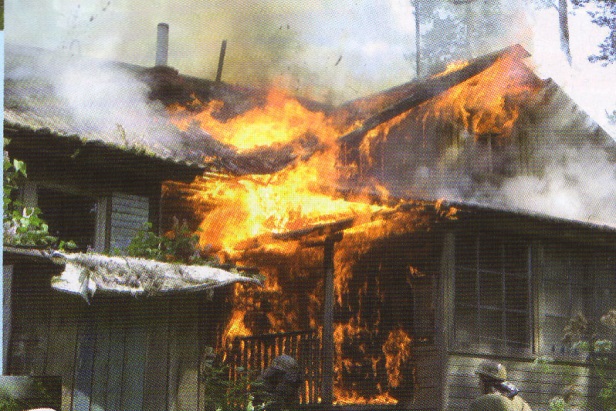 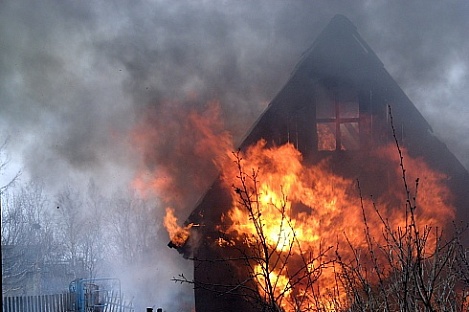 Причины возникновения пожаров:неосторожное обращение с огнем;использование неисправных электроприборов и проводки;перегруз электрической сети;несоблюдение требований пожарной безопасности при устройстве и эксплуатации отопительных печей;шалость детей с огнем.Уважаемые садоводы!Соблюдая элементарные правила пожарной безопасности, вы убережете себя и своих близких от пожара.Перечень первичных средств тушения пожаров и противопожарного инвентаря: бочка с водой (не менее 200 литров) с закрывающейся крышкой; огнетушитель (порошковый или углекислотный); кошма (покрывало из брезента или плотной ткани); лопата; лестница.В случае пожара звоните:по телефону «01»,по сотовой связи«101» или «112».Если пожар все-таки произошелнемедленно сообщите в пожарную охрану по телефону  «01», по сотовой связи «101» или «112»;не паникуйте и не теряйте время и силы ради спасения имущества;в первую очередь спасайте себя и людей, которые находятся в зоне пожара;оповестите о происшедшем соседей; отключите в доме электроэнергию, газ и только потом приступайте к тушению пожара;отправьте кого-нибудь навстречу   пожарным.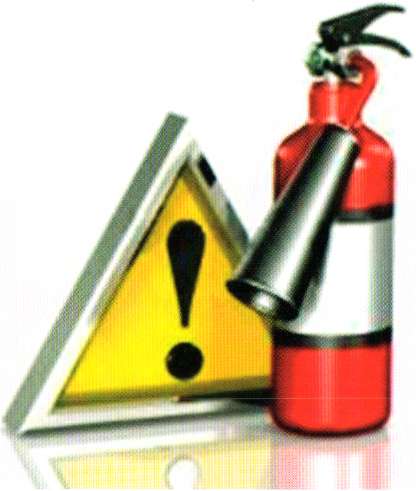 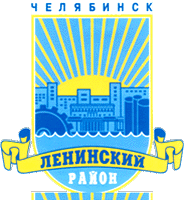     Администрация     Ленинского района           города Челябинска 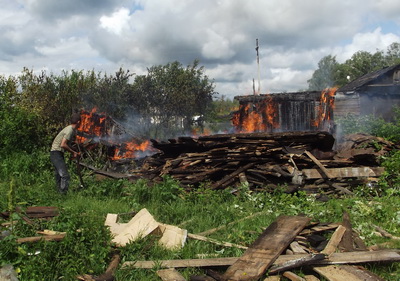  ПАМЯТКА                 САДОВОДАМ